附件5关于开展2019年度全省艺术科学重点课题申报工作的通知时间:2019-03-19 18:28来源:山东省艺术科学重点课题评审办公 作者:小平 点击: 212 次鲁艺科(2019)2号 各市文化和旅游局、省直文化和旅游各单位、高校科研处、有关单位： 为全面落实新旧动能转换重大工程决策部署，围绕十三五重点艺术学科建设，推进我省艺术科学研究，根据《山东省艺术科学重点课题管理办法》有关规定，经省艺术科学重点课题评                                                                                                                  鲁艺科(2019)2号
 
各市文化和旅游局、省直文化和旅游各单位、高校科研处、有关单位：
      为全面落实新旧动能转换重大工程决策部署，围绕“十三五”重点艺术学科建设，推进我省艺术科学研究，根据《山东省艺术科学重点课题管理办法》有关规定，经省艺术科学重点课题评审办公室研究决定，于4月至7月组织开展2019年度全省艺术科学重点课题评审工作。
      请各地各单位按照《山东省艺术科学重点课题立项评审章程》要求（评审章程及相关附件电子版同时发布在省文化艺术科学协会网站www.sdwhkj.org），认真做好申报项目的初审、推荐工作。     


                                                                    山东省艺术科学重点课题评审办公室
                                                                                  2019年3月20日

                                                                                                                                                                 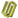 